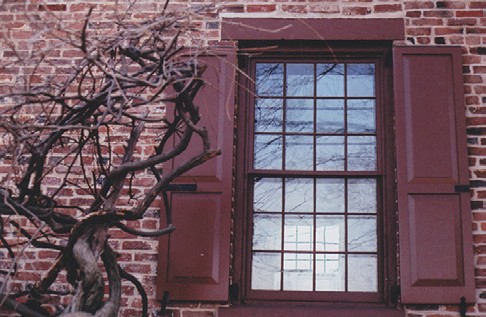    Your window of opportunityInto Somerset’s pastName  __________________________________________________________________________________Street Address / P.O. Box _________________________________________________________________City __________________________________________   State ______________ Zip Code ____________Phone ___________________________   Email ________________________________________________ Annual Membership Dues:  (    )   $25.00 Individual Membership - Email Newsletter and/or mailed copy (    )   Send a mailed hard copy of the newsletter in addition to e-mail      Additional tax-deductible donation				      $10_____ $20 ____ $50 _____ $100 ____ Other _____      (   ) $1,000 Life Membership  SCHS Memberships (except Life Memberships) are for the calendar year, Jan. 1 to Dec. 31.Please mail your payment and completed application to the address below or go to https://somersethistorynj.org/membership to join online.Somerset County Historical Society9 Van Veghten DriveBridgewater, NJ  08807-3259Attn: MembershipPlease indicate which volunteer opportunities interest you.  (   )  Building & Grounds Maintenance			(   ) Gardening(   )  Cemeteries  						(   ) Membership (personal contact)(   )  Computer/Technology Support  			(   ) Fundraising (Dance of the Decades) (   )  Grant Writing  						(   ) Housekeeping(   )  Genealogy/History Research    			            (   ) Hospitality(   )  Website/e-mail/administration				(   ) Programming (History Talks)(   )  Marketing/Outreach					(   ) Museum Store(   )  Newsletter 						(   ) Oral Histories